PD  K A M E N J A K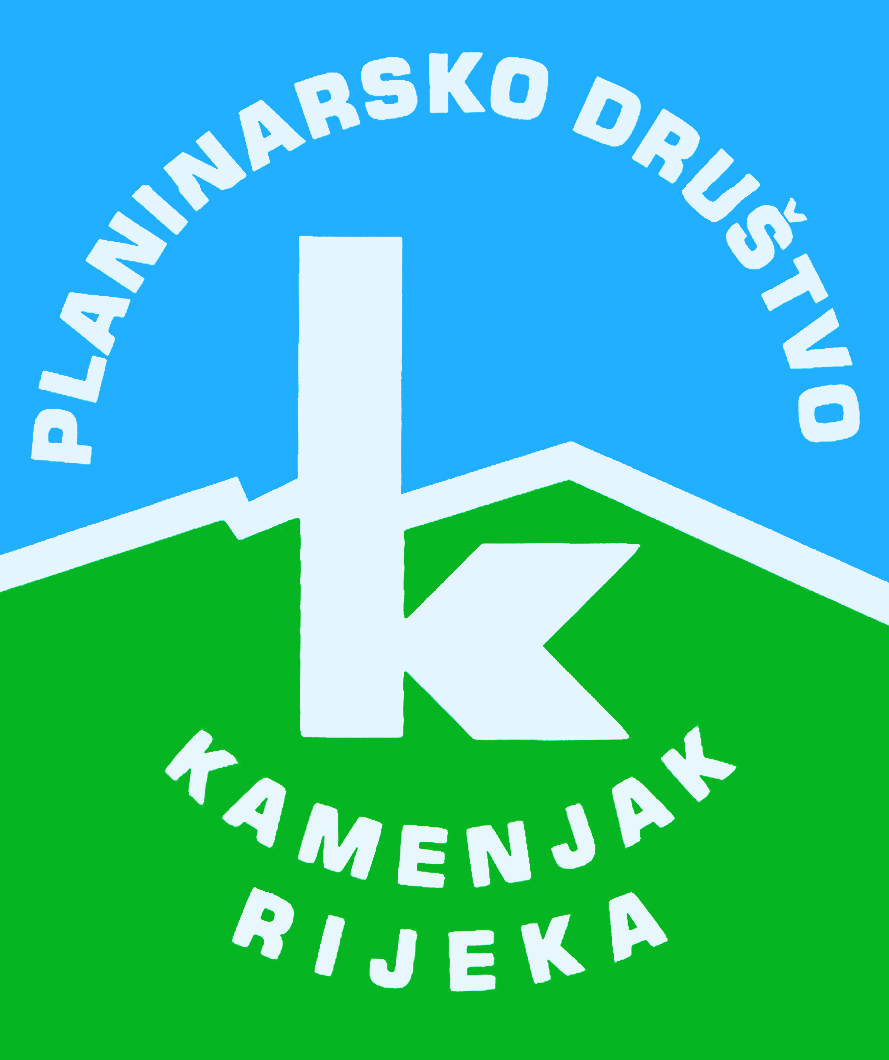 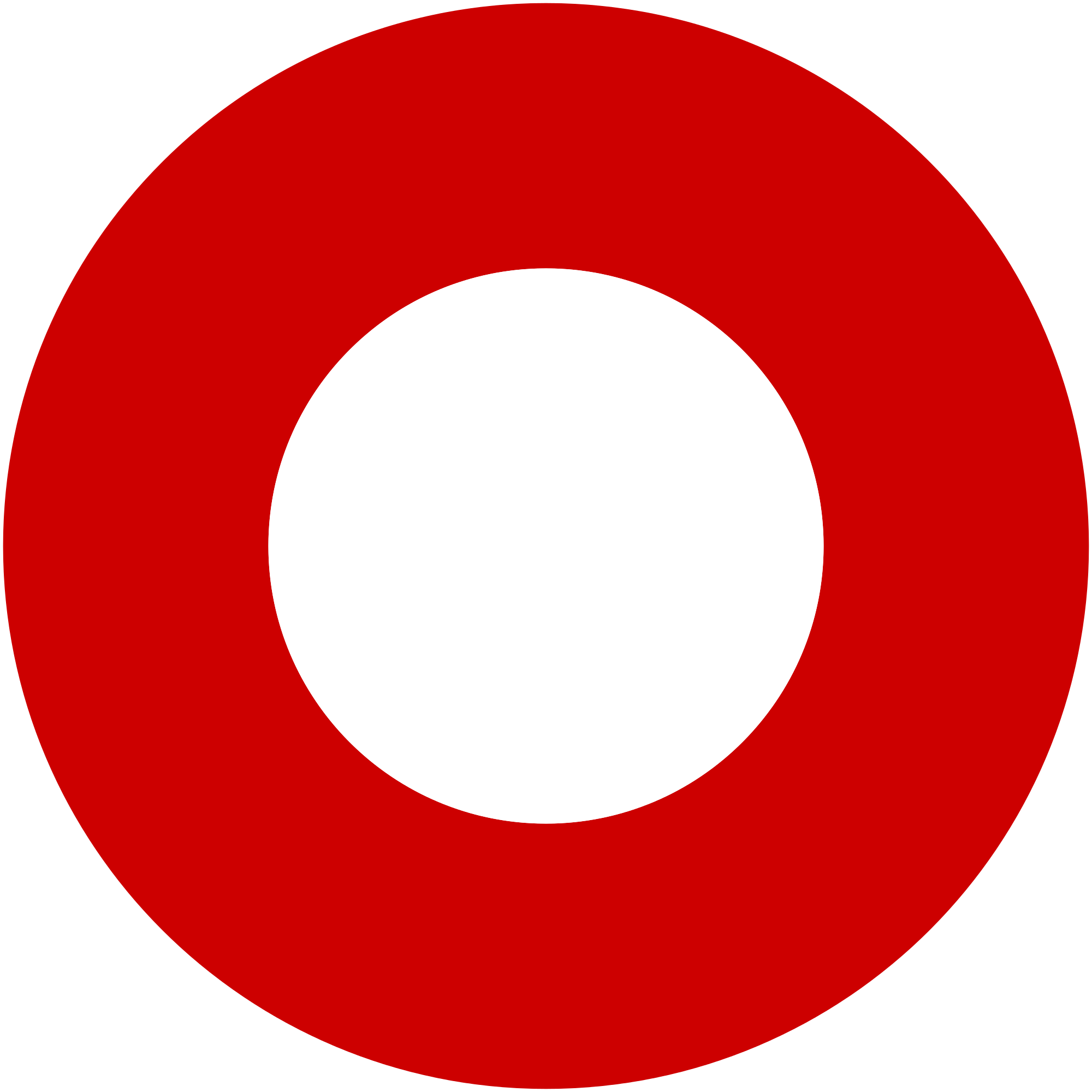 Korzo 40/I - RIJEKA tel: 051/331-212 Prijavom na izlet svaki član Društva potvrđuje da je upoznat sa zahtjevima izleta, da ispunjava zdravstvene, fizičke i tehničke uvjete za sigurno sudjelovanje na izletu, da ima uplaćenu članarinu HPS-a za tekuću godinu, te da pristupa izletu na vlastitu odgovornost. Sudionik je dužan tijekom izleta slušati upute vodiča. U slučaju loših vremenskih prilika ili drugih nepredviđenih okolnosti, vodič ima pravo promijeniti rutu ili otkazati izlet. Alpska tura na Rabu - vrh Kamenjak (408 m)Alpska tura na Rabu - vrh Kamenjak (408 m)nedjelja, 02.04.2023.nedjelja, 02.04.2023.Polazak: Jelačićev trg u 6 satiPovratak: u kasnim večernjim satimaPrijevoz: autobusCijena: 18 €Opis: 
Krećemo iz Rijeke (Jelačićev trg) u 6.00 uz jutarnju kava na trajektnom pristaništu ili na trajektu.



Grupa A  16 km (7 sati)



Nakon prelaska trajektom na otok Rab grupa A započinje planinarsku turu iz trajektnog pristaništa Mišnjak.

Stasa je kamenita s relativno blagim usponom a tura prolazi prekrasnim krajolicima većim dijelom uz more. Uz put obilazimo nekoliko uvala i zanimljivih krajobraza. Nakon prijeđenih 6,5 km od početne točke staza se uzdiše prema prvoj točki našeg uspona vrh Srednjak. Na ovoj dionici od uvale Valdiškala na dužini od 3,4 km do vrha Srednjak potrebno je savladati nadmorsku visinu od 300 m po vrlo grubom, teškom i oštrom kamenjaru. Dalje nastavljamo nešto lakšom dionicom puta u smjeru vrha Kamenjak.

Silazak je direktna ruta po Premužićevoj stazi prema Rapskom polju, naselju Mundanije i gradu Rabu. Ante Premužić osim poznate staze na Velebitu projektirao je i niz staza na otoku Rabu. Na silasku dolazimo do Vidilice dr. Tomaševića, od kuda je prekrasan vidik na grad Rab i na greben Osorščice na Lošinju.



Grupa B  10 km (3-4 sata)



Nakon prelaska trajektom na otok Rab grupa B nastavlja autobusom do grada Raba. Nakon kratke pauze kreću na uspon prema vrhu Kamenjak. Silazak je ista ruta do grada Raba kao i grupa A.

Vrh Kamenjak (408 m)

Kamenjak ili Straža je neprimjetno uzvišenje na sjeveroistočnom rubu vršne rapske visoravni, na mjestu gdje se greben počinje naglo obrušavati prema moru.  Posebno lijep vidik je prema gradu Rabu i Kvarneru, Velebitskom kanalu i masivu Velebita, kao i na cijeli vršni greben. Vrh je točka Hrvatske planinarske obilaznice.Opis: 
Krećemo iz Rijeke (Jelačićev trg) u 6.00 uz jutarnju kava na trajektnom pristaništu ili na trajektu.



Grupa A  16 km (7 sati)



Nakon prelaska trajektom na otok Rab grupa A započinje planinarsku turu iz trajektnog pristaništa Mišnjak.

Stasa je kamenita s relativno blagim usponom a tura prolazi prekrasnim krajolicima većim dijelom uz more. Uz put obilazimo nekoliko uvala i zanimljivih krajobraza. Nakon prijeđenih 6,5 km od početne točke staza se uzdiše prema prvoj točki našeg uspona vrh Srednjak. Na ovoj dionici od uvale Valdiškala na dužini od 3,4 km do vrha Srednjak potrebno je savladati nadmorsku visinu od 300 m po vrlo grubom, teškom i oštrom kamenjaru. Dalje nastavljamo nešto lakšom dionicom puta u smjeru vrha Kamenjak.

Silazak je direktna ruta po Premužićevoj stazi prema Rapskom polju, naselju Mundanije i gradu Rabu. Ante Premužić osim poznate staze na Velebitu projektirao je i niz staza na otoku Rabu. Na silasku dolazimo do Vidilice dr. Tomaševića, od kuda je prekrasan vidik na grad Rab i na greben Osorščice na Lošinju.



Grupa B  10 km (3-4 sata)



Nakon prelaska trajektom na otok Rab grupa B nastavlja autobusom do grada Raba. Nakon kratke pauze kreću na uspon prema vrhu Kamenjak. Silazak je ista ruta do grada Raba kao i grupa A.

Vrh Kamenjak (408 m)

Kamenjak ili Straža je neprimjetno uzvišenje na sjeveroistočnom rubu vršne rapske visoravni, na mjestu gdje se greben počinje naglo obrušavati prema moru.  Posebno lijep vidik je prema gradu Rabu i Kvarneru, Velebitskom kanalu i masivu Velebita, kao i na cijeli vršni greben. Vrh je točka Hrvatske planinarske obilaznice.Težina staze: srednje teška staza (Grupa A: 7 sati hoda; Grupa B: 3 sata)Težina staze: srednje teška staza (Grupa A: 7 sati hoda; Grupa B: 3 sata)Oprema: Udobna planinarska odjeća prilagođena vremenskim uvjetima, hrana i voda iz ruksaka, dobre gojzerice za zahtjevan teren (kamen), zaštita od sunca,Oprema: Udobna planinarska odjeća prilagođena vremenskim uvjetima, hrana i voda iz ruksaka, dobre gojzerice za zahtjevan teren (kamen), zaštita od sunca,Vodič(i): Robert Bilandžija (+385 91 614 01 40)Vodič(i): Robert Bilandžija (+385 91 614 01 40)Prijave i informacije: u tajništvu Društva do 28.03.2023.Prijave i informacije: u tajništvu Društva do 28.03.2023.